サポート　ファイル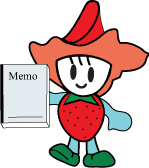 鹿 沼 市